Sample Business Letter for Placing an OrderFrom,Sarabhai Electronic Store Delhi-110065Email: jielectronic@gmail.com Mo: 8700-678-567Date: 3rd March 2020 To,Vikram PlasticwareA/65, Agra Email:87hj@yahoo.com 8934-765-890Subject: Placing an order for electronic materials required for our business Dear Sir/MadamI am starting a new business in the electric field. For this, I require some plastic material. Please find below the list of the items to be delivered:Please deliver the material by 8th March 2020. The money will be sent to you via post.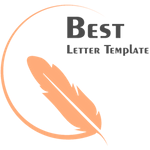 Thanking You Dev BanerjeeItemQuantityFan Wings1,000 packetsLight Rings5,000 setsWire coating800 sets